Vice Chair Role DescriptionCategoryRole DescriptionsIntroductionPurposeTo outline the role and responsibilities of a Vice Chair.Role summary  It is possible for a Vice Chair to hold another Executive Committee (EC) position although constitutionally this cannot be an Officer role. It is generally accepted that simply being available to deputise for the Chair does not constitute a viable EC role. One of the Vice Chair‘s roles is to deputise for the Chair and so he/she will need to be familiar with all necessary EC procedures and able to assume responsibility at short notice, if necessary.  Main responsibilities: Uphold the constitution of the relevant u3a.  Be aware of the common responsibilities of all trustees (EC members).  Deputise for the Chair in his/her absence.  Assist the Chair in organising special events.  Act as a sounding board for the Chair.  Be prepared to help the Chair induct new EC members as Trustees.  Be prepared to take on other specific tasks as decided by the Chair or the EC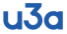 Doc HHD–Role Description – Vice Chair                                                                                                    HHD u3aDoc HHD–Role Description – Vice Chair                                                                                                    HHD u3aVersion Version Description of changes Draft V1 Amended from TAT base documentDraft V1 Amended from TAT base documentDate 27-11-22V1          Approved at ECMV1          Approved at ECM14-12-22